Swift Scirocco IIPush effective range to new extremes while delivering a more lethal blow on impact with Federal Premium® Swift® Scirocco® II loads. The bullet’s streamlined design and high ballistic coefficient produce flat trajectories, while retaining more velocity and energy downrange. Aided by its proprietary polymer tip, the Scirocco II expands at minimal velocities yet offers high weight retention at close range thanks to its bonded copper jacket.Features & BenefitsProprietary polymer tip improves ballistics and initiates low-velocity expansionAdvanced secant ogive maximizes ballistic coefficient Tapered copper jacket bonded to lead coreHigh weight retention at close rangeExpands reliably at low velocity for long-range terminal effectPart No.	Description	UPC	MSRPP243SS1	243 Win 90-grain Swift Scirocco II; 3,100 fps, .419 BC, 20-count 		6-04544-65613-8	$53.99P65CRDSS1	6.5 Creedmoor 130-grain Swift Scirocco II; 2800 fps, .571 BC, 20-count	6-04544-65612-1	$52.99P270SS1	270 Win 130-grain Swift Scirocco II; 3,060 fps, .450 BC, 20-count	6-04544-65609-1	$53.99P270WSMSS1	270 WSM 130-grain Swift Scirocco II; 3,280 fps, .450 BC, 20-count	6-04544-65608-4	$56.99P7RSS1	7mm Rem Mag150-grain Swift Scirocco II; 3,035 fps, .525 BC, 20-count	6-04544-65610-7	$56.99P308SS1	308 Win165-grain Swift Scirocco II; 2,880 fps, .470 BC, 20-count		6-04544-65604-6	$53.99P3006SS1	30-06 Sprg 165-grain Swift Scirocco II; 3,000 fps, .470 BC, 20-count	6-04544-65605-3	$55.99P300WSS1	300 Win Mag 180-grain Swift Scirocco II; 2,960 fps, .520 BC, 20-count	6-04544-65607-7	$54.99P300WSMSS1	300 WSM 180-grain Swift Scirocco II; 2,960 fps, .520 BC, 20-count	6-04544-65606-0	$56.99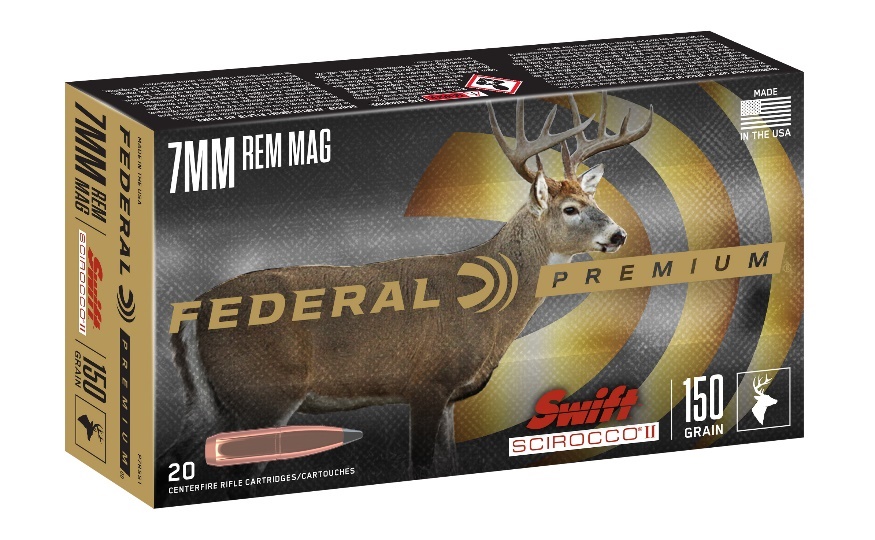 